Конструктивные способы от профессионального эмоционального выгорания педагога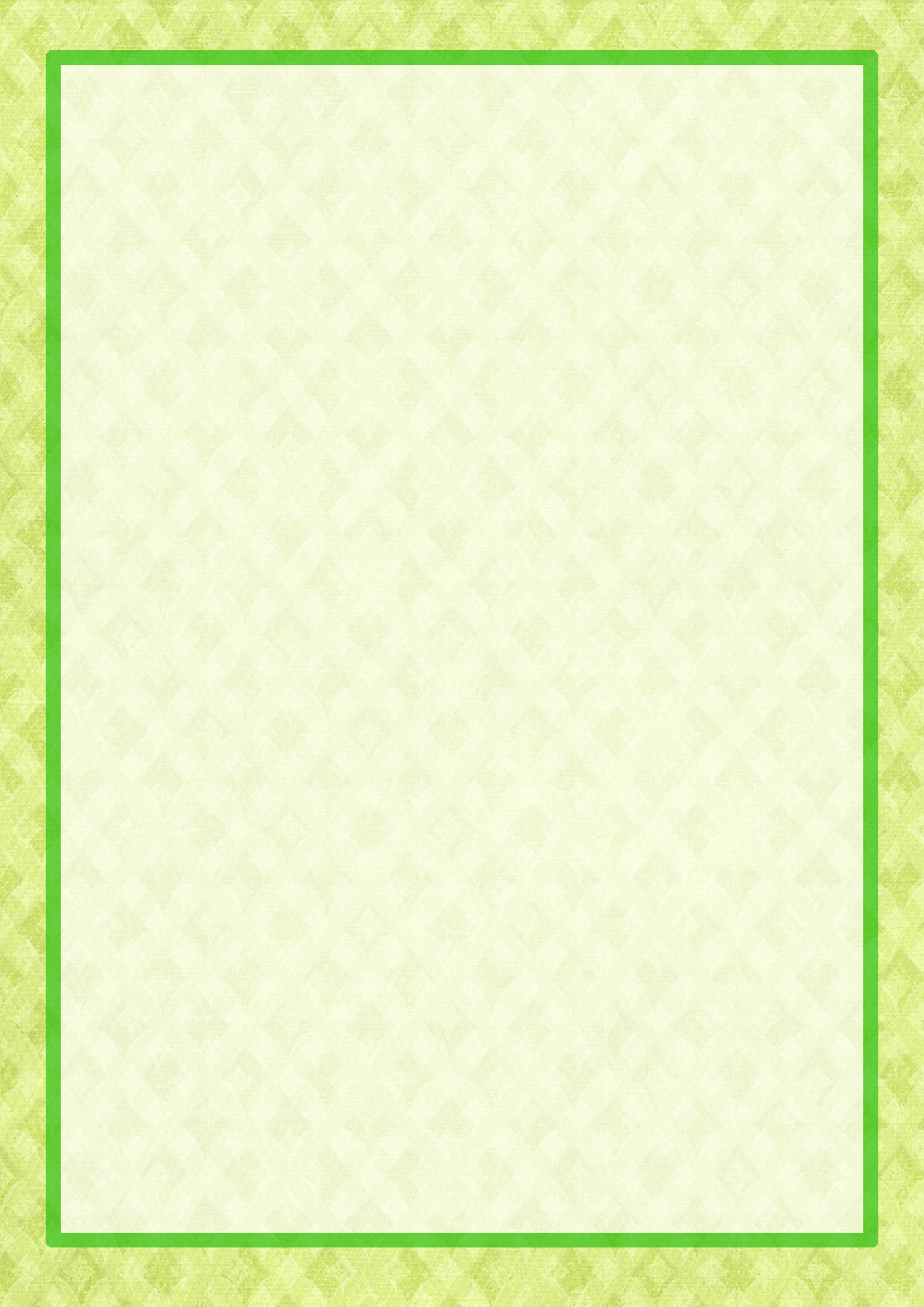 Обучение остается, пожалуй, самым эффективным средством избежать выгорания. Человека стимулирует и нацеливает на успех в работе даже не столько приобретение новых знаний и освоение технологий, сколько «преодоление себя». Поэтому очень важно почувствовать этот переход на новый уровень, освоение промежуточных ступеней, особенно если на память о «преодолении» остается какой-то символ: свидетельство, диплом, награда, сувенир. Обычно участие в тренингах, выездных семинарах, курсах повышения квалификации становится сильным стимулом для преодоления рутины и выгорания. Кроме того, эти мероприятия сглаживают так называемую «профессиональную деформацию личности» (когда юрист в каждом собеседнике помимо воли видит потенциального правонарушителя, психиатр – скрытого психопата, а учитель – нерадивого ученика).Конструктивная оценка. Взрослые, как и дети, нуждаются в том, чтобы их работу кто-то оценил. 
Здесь всё не так просто. Оценка персонала может стать средством улучшить работу и психологическое состояние людей, но может и превратиться в самоцель, когда масса усилий тратится на красивые отчеты и «показуху», а также дать почву для интриг и личных обид. Награда может стимулировать человека не улучшать свою деятельность, а «почивать на лаврах». И все-таки, обратная связь, оценка результатов работы клиентами и коллегами, считается необходимым условием для плодотворного и гармоничного труда.Новизна. Смена деятельности, введение технических новшеств, обновление программы, перемена места жительства и работы может оказаться весьма продуктивным средством. Объединение обучения, оценки и обновления достигается на выездных мероприятиях. И короткая поездка на конференцию, публикация печатной работы могут дать большой эффект в борьбе с выгоранием.Снизить монотонность помогает обогащение работы и создание сверхзадачи. Что такое сверхзадача, хорошо иллюстрирует притча о трех строителях, один из которых «тащил проклятую тачку», другой «зарабатывал хлеб для семьи», а третий «строил прекрасный храм». Качественное управление организацией невозможно без распределения заданий с учетом индивидуальных склонностей работников.  Одни нуждаются в строгом контроле, другие требуют большой свободы и не терпят надзора. Некоторые люди предпочитают разнообразную работу, других пугают непривычные задания. Полезно избегать скандалов, конфликтов, неопределенных обязательств (особенно выходящих за рамки должностных обязанностей), лишней ответственности.Серьезный удар по работоспособности наносит личная обида, конфликт, фрустрация (психологическое страдание), мобинг (коллективная «травля»).Мобинг могут осуществлять коллеги, руководители и ученики. Обычно этим занимается некая «инициативная» группа. Достаточно нейтрализовать ее: убеждением, позитивным или негативным подкреплением, порой просто карательными мерами, а порой и неожиданным поощрением – и конфликт растворится.

При общении с западными специалистами удивляет их нарочитая доброжелательность, стремление избежать конфликтов, формализация результатов и оценок. «Интересная работа! Подобраны факты, сделан их анализ. К великому сожалению, обоснованность выводов несколько недоработана, а также не соблюдены сроки сдачи проекта. Надеемся, что автора ждет несомненный успех в его дальнейшей деятельности. Всего наилучшего!» - Такой «хвалебный» отзыв, как ни странно, может означать бесповоротный отказ, «двойку».

С одной стороны, это неискренность, с другой - психогигиена. Даже получив отказ, не чувствуешь себя уязвленным и не стремишься к протесту. А вот обратный пример: «Удивительно, но сочинение написано без ошибок и по существу. Списал, наверное. Впрочем, много лишних слов, помарок, тетрадь какая-то мятая. Да и на хорошую оценку ты все равно не тянешь! Так что ставлю три балла.» Элементом психогигиены является настрой на позитив, умение обращать внимание на 95% плюсов, а не на 5% минусов, неудач и ошибок. К сожалению, у педагогов складывается именно такая «профессиональная деформация личности» - стремление искать огрехи, ошибки . Это вредит как душе педагога, так и воспитанника. Возьмем бытовой пример: когда мы клеим обои, то от малой царапины или нестыковки узора хватаемся за сердце. Однако проходит месяц, и мы уже не можем вспомнить, где был этот дефект – его никто не замечает. Виден только факт: в комнате новые обои. Точно также бывает, возьмешь густо исписанную тетрадь мальчишки: он проделал большую работу! Но ошибки, помарки, пропуски накапливаются, и в конце результат – «тройка»! Через месяц суть конкретных ошибок забывается, зато ощущение хронического неуспеха остается. 

Оценивать учащихся лучше не за точность выполнения, а за сумму заслуг. Человек может наделать массу ошибок, блуждать в лабиринтах своей забывчивости и неосведомленности, однако он проделал большую работу – в ущерб прочим делам, преодолел свою занятость, поэтому «отработал» положительную оценку. Если школьник, не ответив на поставленный вопрос, получит тройку, он так и не приобретет знаний и уверенности. Лучше дать ему множество вопросов, от простого к сложному. Чтобы он нащупал «точку опоры», свой уровень компетентности, от которого можно отталкиваться и расти. И оценивать его за сумму правильных ответов. Особенно хорош этот метод для решения задач общего образования, просвещения, воспитания, а не обучения специальным навыкам.Пересмотреть факторы, которые могут вызвать плохое самочувствие и усталость.Плохое самочувствие, утомление может вызываться такими факторами, как облегающая одежда и обувь, нарушающие кровообращение, или спертый воздух офиса, насыщенный токсинами нагретого пластика и табачного дыма, мигающие и гудящие лампы дневного света, а также обычный офисный «перекус» - чай со сладостями. Для педагога особую важность имеет гигиена дыхательной системы и позитивные зрительные стимулы. У нас мало кто задумывается, что причиной астматического кашля нередко становится меловая и целлюлозная пыль, где накапливаются микроскопические клещи, споры грибов и прочие аллергены. И что грязная доска, где меловые надписи размазываются полусухой тряпкой, снижают восприятие на десяток процентов. Поэтому многие школы вообще отказываются от мела, используя фломастеры. Дозировать свой труд и уметь вовремя его завершить. Многие из нас, начиная какой-то жизненный проект, создают «громадьё планов» и стремятся сделать его бесконечным. Однако нормальная «продолжительность жизни» успешных проектов – около пяти лет. Мы огорчаемся, если прекращает свое существование журнал, музыкальный или иной творческий коллектив, не задумываясь, что это именно «проект» - временное объединение людей. Которые работают ограниченный срок, стремясь получить результат, правильно его оформить и оценить. А затем – новый проект, возможно, продолжающий идею старого, но уже с другим результатом. Преподавание – тоже в своем роде «временный проект». Поэтому надо с самого начала знать, чем завершить деятельность, каким будет расставание.